          Средняя общеобразовательная школа р.п.Пинеровка Балашовского района            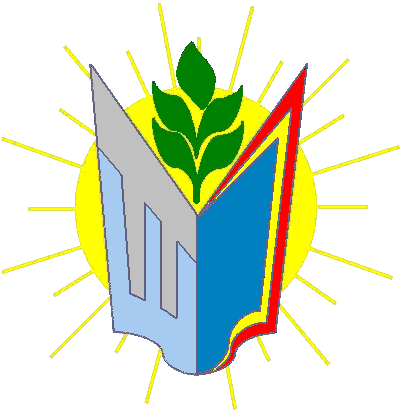 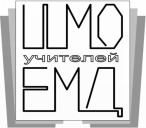 Школьное методическое объединение учителей естественно-математических дисциплин Протокол №4
заседания школьного методического объединения 
учителей естественно-математических дисциплинот 08 февраля 2023 года.Место проведения: каб.49Время проведения: 15.15-16.00Повестка дня:1. Специфика и особенности подготовки школьников к итоговой аттестации по естественно-математическим предметам в 9 и 11 классах.2. Средства и механизмы объективного оценивания знаний учащихся.3. Разное. Слушали:1. Проведен обзор специфических задач подготовки учащихся к итоговой аттестации:- систематическое повторение учебного курса с коррекцией знаний;- формирование опыта решения задач практической направленности;- прочное усвоение знаний;- организация самостоятельной учебной деятельности; - самоконтроль выпускников по подготовке к ГИА.Составной частью подготовки к итоговой аттестации выпускников являются регулярные тренировочные, мониторинговые и диагностические работы. После полного анализа диагностических работ выстраивается или корректируется целенаправленный путь подготовки к итоговой аттестации для каждой группы учащихся: I группа – учащиеся, которые ставят перед собой цель преодоление минимального рубежа, II группа – учащиеся, которые планируют получить не высокие баллы, но достаточные для поступления в намеченное учебное заведение, III группа – учащиеся, которые планируют получение высоких баллов и предъявляющие высокие требования к уровню подготовки.Для работы с первой группой учащихся необходимо прорабатывать и закреплять его сильные области подготовки, при этом постепенно подключать задания на усиление слабых областей, число отрабатываемых заданий должно постепенно увеличиваться.С учащимися второй группы нужно прорабатывать все опорные задания первой части и типовые задания второй части КИМов. Закреплять и отрабатывать как сильные, так и слабые области предметной подготовки.Для учащихся третьей группы необходимо добиваться устойчиво высоких результатов по работе с задачами первой части КИМов и специально по индивидуальным планам готовить к выполнению заданий второй части КИМов.Пичугин В.В. провёл обмен мнениями по специфике и особенностям подготовки старшеклассников к итоговой аттестации по естественно-математическим предметам. В 2022-2023 учебном году ОГЭ проводятся по двум обязательным предметам и двум предметам по выбору девятиклассников.ОГЭ, математика, Афанасьева М.Ю.19 чел. (9 класс). Особенности подготовки заключаются в обязательности экзамена по математике и для учащихся с высоким уровнем мотивации и хорошими базовыми знаниями и с низким уровнем мотивации и с плохими знаниями.В сентябре 2022 г. был разработан план подготовки к ОГЭ по математике, выработана программа тематического повторения. Каждую неделю (понедельник и вторник после уроков) организованы групповые и индивидуальные консультации, «сильные» и «слабые» учащиеся для консультаций разведены в два потока.Низкие результаты районной мониторинговой работы заставили девятиклассников более ответственно и добросовестно готовится к экзамену. Особую тревогу вызывает «группа риска», в которую вошли 5 девятиклассников.ОГЭ, химия, Чиченкова Е.Г.1 чел. Индивидуальные занятия по четвергам, отмечается заинтересованность ученицы в хороших результатах на экзамене. Диагностические мониторинги проходят регулярно, результаты хорошие.ОГЭ, биология, Аксиненко Н.С.6 чел. Организованы еженедельные часовые индивидуальные консультации. С диагностическими работами с разной степенью успешности справляются все.ЕГЭ, математика, Галаева Е.Г.8 чел. В сентябре 2022 г. был разработан план подготовки к ЕГЭ по математике, выработана программа тематического повторения, в которой учтена специфика подготовки к экзамену на базовом и профильном уровне. В 2022-2023 учебном году ЕГЭ по базовой математике планируют сдавать 6 человек. Экзамен по математике на профильном уровне выбрали 2 человека. Дополнительные занятия по понедельникам и средам. Особенно трудно обеспечить подготовку к профильному экзамену, если экзамен выбирают учащиеся математически слабо подготовленные и не стремящиеся к самостоятельным занятиям.К сожалению, несмотря на усилия учителя занятия с бумажными сборниками не стали самостоятельными для некоторых одиннадцатиклассников. Особую тревогу за результаты экзамена вызывают 3 выпускника.ЕГЭ, физика, Милинчук В.П.1 чел. Трудность подготовки – в невысоком качестве знаний по физике ученика, выбравшего экзамен. Дополнительные индивидуальные консультации проходят регулярно.ЕГЭ, биология, Аксиненко Н.С.1 чел. Ученица имеет достаточные знания по биологии, еженедельно посещает дополнительные внеурочные занятия. Дополнительные занятия проходят по плану регулярно.В ходе обмена мнениями выявлены учащиеся, знания которых вызывают тревогу по нескольким предметам итоговой аттестации.2. Проблема объективного оценивания результатов обучения учащихся в общеобразовательной школе в настоящее время не решена. Попытки решить эту проблему совершались десятилетия, но ни одна общеобразовательная школа ни в одной стране так и не имеет простых и надежных средств, обеспечивающих объективное оценивание.Отсутствие объективного оценивания результатов учебной деятельности создает условия, в которых укореняется и властвует субъективное оценивание достижений учащихся. А предоставление возможности учащимся, родителям, другими учителям оспорить оценку учителя по существу является средством нейтрализации властвующего субъективизма в оценивании. Эта возможность – вынужденная мера, которая не решает самой проблемы объективности оценивания, а делает уязвимым учителя, утверждая в глазах общества его виновность в необъективности оценивания. В действительности это не вина учителя, а беда общества, в котором не обеспечена объективность оценивания в учебной деятельности.Оценивание – процесс наблюдения за учебной и познавательной деятельностью учащихся, а также процесс описания, сбора, регистрации и интерпретации информации об ученике с целью улучшения качества образования.Оценка – результат процесса оценивания. Деятельность или действие по оцениванию, качественная информация обратной связи.Отметка – это символ, условно-формальное, количественное выражение оценки учебных достижений учащихся в цифрах, буквах или иным образом.Основными функциями оценивания знаний учащихся являются:Контролирующая функция – определяет уровень достижений каждого ученика, готовность к усвоению нового материала, что позволяет учителю соответственно планировать и излагать учебный материал.Учебная функция – способствует повторению, уточнению и углублению знаний, их систематизации, совершенствованию умений и навыков.Диагностико-корректирующая функция – выясняет причины трудностей, возникающих у ученика в процессе обучения. А так же обнаруживает пробелы в усвоенном материале, вносит коррективы, направленные на их устранение.Стимулирующее-мотивационная функция – формирует положительные мотивы обучения;Воспитательная функция – способствует формированию умений ответственно и сосредоточенно работать, применять приемы контроля и самоконтроля, рефлексии учебной деятельности.Система оценивания учебных достижений реализует следующие основные подходы:- личностно-ориентированный подход, включающий учет и развитие потенциальных возможностей личности каждого учащегося посредством использования разноуровневой дифференцированной шкалы оценивания учебных достижений;- деятельностный подход, направленный на наиболее полное выявление возможностей и способностей личности в условиях организации самостоятельной продуктивной деятельности ученика;- здоровьесберегающий подход, обеспечивающий решение задач сохранения и укрепления социально-психологического здоровья детей, подростков и юношей путем создания благоприятного психологического климата в ситуации оценивания при общей интенсификации учебного процесса.Оценочная деятельность учителя должна строиться на основе следующих общих принципов:- Оценивание является постоянным процессом, естественным образом интегрированным в образовательную практику. В зависимости от этапа обучения используется диагностическое (стартовое, текущее) и срезовое (тематическое, промежуточное, рубежное, итоговое) оценивание. При этом итоговая отметка может быть выставлена как обобщенный результат накопленных за период обучения отметок.- Оценивание может быть только критериальным. Основными критериями оценивания выступают планируемые результаты обучения. При этом нормы и критерии оценивания, алгоритм выставления отметки известны заранее и педагогам и учащимся. Они могут вырабатываться ими совместно.- Оцениваться с помощью отметки могут только результаты деятельности ученика и процесс их формирования, но не личные качества ребенка. Оценивать можно только то, чему учат.- Система оценивания выстраивается таким образом, чтобы учащиеся включались в контрольно-оценочную деятельность, приобретая навыки и привычку к самооценке и взаимооценке.При оценивании деятельности ученика учитель должен использовать эффективное поощрение его активности. - Поощрение осуществляется постоянно и сопровождается пояснением. Важно не только, какую оценку поставил учитель ученику, но и то, что он при этом сказал. Ребёнок должен знать, чего ждет от него учитель в следующий раз.- Учитель проявляет заинтересованность в успехах ученика. - Даёт ученику сведения о значимости достигнутых результатов. Не следует захваливать хороших учеников, особенно тех детей, которые достигают высоких результатов без особого труда. Нужно поощрять в той или иной форме малейшее продвижение в учении хотя и слабого, но трудолюбивого, старательного ребенка.- Учитель дает сравнение прошлых и настоящих достижений ученика. - Учитель связывает успехи со стараниями учащегося.- Учитель стимулирует внутреннюю мотивацию: ученик выполняет задание либо потому, что оно интересно, либо потому, что хочет развить какое-либо умение и получить удовлетворение. При всём при этом не нужно путать поощрение и оценивание. Объективная отметка должна быть критериальной.Решили:1. Активизировать работу по подготовке старшеклассников к итоговой аттестации по естественно-математическим предметам. Скоординировать работу с учащимися, которые попали в «группу риска».В связи с невысокими результатами мониторинговых работ по математике в 9 классе скорректировать индивидуальные планы подготовки.Проводить тренировочные и мониторинговые работы по плану и текстам СтатГрад.Обеспечить плановое регулярное проведение внеурочных консультаций выпускников.2. Прилагать усилия к обеспечению объективной критериальной оценки учебной деятельности учащихся. Своевременно и комментировано выставлять отметки на уроке.  Ознакомиться со статьёй «Объективное оценивание – фундаментальная задача образования» http://teoria.ru/dopolneniya/obektivnoe-ocenivanie-fundamentalnaya-zadacha-obrazovaniya Руководитель ШМО 
учителей естественно-математических дисциплин
                                                               В.В.Пичугин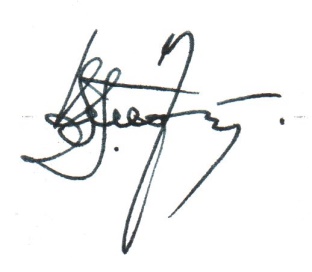 